Nieuwsbrief – april 2019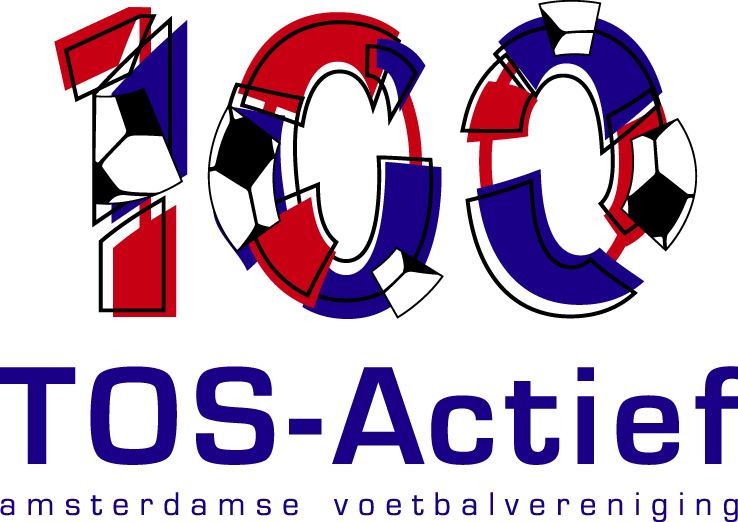 Beste TOS’ers,Hierbij de 3e nieuwsbrief voor het seizoen 2017/2018 met alle belangrijke info van jullie club!!(Bij uitzondering door de aftredende secretaris)Bericht van de voorzitterHallo TOS’sers,Zoals jullie wellicht hebben gehoord ben ik afgelopen week geopereerd aan een melanoomtumor in de hersenen. Dat klinkt heel eng en gevaarlijk......en dat is helaas het ook! Het goede nieuws is dat de operatie prima is verlopen en het acute gevaar verholpen is!Het probleem is echter dat er mogelijk ook nog wat in de longen is geconstateerd en wellicht dan ook elders in mijn lichaam als het zich blijkbaar op andere plekken dan in de hersenen is gaan nestelen. Voorlopig moet ik nog herstellen van deze operaties en nieuwe onderzoeken ondergaan. Dus leg ik tijdelijk mijn taak als voorzitter neer om te werken aan mijn herstel en mijn algemeen welbevinden.Mijn voorganger en goede vriend Tom Fresen zal het voorzitterschap tijdelijk waarnemen, totdat ik terugkeer, want dat ga ik zeker doen!Omdat we als club in een bestuurlijk vacuüm opereren met de vacature van Secretaris heb ik aan Ruben van Loon gevraagd deze taak weer op zich te nemen en bij te springen waar nodig. Ruben zal voorlopig zoveel als mogelijk waarnemen en de overige leden van het bestuur ondersteunen. Let wel Ruben heeft deze taak ruim 8 jaar op zich genomen en ik wil graag dat deze snel wordt opgevuld door een nieuwe secretaris. Vandaar deze oproep mijnerzijds: draag je TOS een goed hart toe, heb je bestuurlijke ervaring meld je dan svp!! Ik denk hierbij bij voorkeur aan ouders van de ‘jongere’ jeugd die zien en ervaren hoe goed onze vereniging is en hier de komende jaren een bijdrage aan willen leveren. Meld je aan bij Ruben via: secretaris@tos-actief.nl Heel graag! De bijna 1000 leden en vrijwilligers van TOS Actief hebben je ECHT nodig!!Tot slot wil ik melden dat ik alle vertrouwen heb en positief en energiek zal werken aan mijn herstel, dit is een zeer kwaadaardige en agressieve vorm, maar is ook prima te behandelen!  In de tussentijd, schrik niet als ik eens lang de velden loop of zelfs over een paar weken een balletje trap, dit zou betekenen dat het prima gaat met mijn herstel!Met sportieve groet,Pepijn Smits UitschrijvenHet seizoen is alweer bijna ten einde en het wordt tijd om de balans op te maken voor volgend jaar. Mocht je TOS willen verlaten geef dit dan VOOR 15 MEI door aan de ledenadministratie via ledenadmin@tos-actief.nl. Indien je later uitschrijft zullen wij je reeds hebben aangemeld als lid bij de KNVB, hier zijn kosten aan verbonden.  Gebruik en bezetting van de velden	Gebruik veld 4Omdat op 1 april het honkbalseizoen is begonnen kunnen we geen gebruik meer maken van veld 3 (grasveld naast Fortius). Om deze reden zijn we genoodzaakt om veld 4 (veld naast Geuzen/Middenmeer) te gebruiken. Bij het plannen van de wedstrijden proberen we dit veld zo min mogelijk in te zetten. Omdat het veld dusdanig ver is van onze kantine is het beleid om geen jeugdteams en damesteams op dit veld te laten spelen. We proberen zo min mogelijk gebruik te maken van dit veld door de kunstgrasvelden van TOG en/of Real Sranang te gebruiken of door op zaterdag  wedstrijden in te plannen om 16.30 uur. Inhaalwedstrijden Het einde van het seizoen nadert en dat betekent dat er doordeweeks inhaalwedstrijden gespeeld gaan worden. Tenzij anders geregeld is met de teams die op hetzelfde moment trainen worden deze wedstrijden gespeeld op veld 1 of veld 4. Dus niet op kunstgras. Houd hier rekening mee i.v.m. zonsondergang. TrainingenWe constateren helaas nog steeds dat soms na afloop van de laatste training(en) de kleine doeltjes niet op slot worden gedaan. We verzoeken jullie om hier extra alert op te zijn. Daarnaast krijgen we signalen dat sommige teams (structureel) geen gebruik maken van hun trainingstijd. Dit is zonde aangezien we elk seizoen erg hard ons best moeten doen om een schema te maken waar bijna iedereen tevreden mee is. Met het oog op de indelingen voor volgend seizoen kijken we onder andere naar de bezetting van dit seizoen.Stand bij de (bijna) seniorenDames 1 De dames 1 is nog volop in de race om de titel. De achterstand op koploper Ouderkerk bedraagt 1 punt, en laten deze twee teams elkaar nou net treffen op 17 april om 20.00 uur in Ouderkerk. Langs deze weg wensen we de dames 1 veel succes, hopelijk kunnen we het seizoen eindigen met een spetterend feest!Heren 1De heren 1 staat op dit moment op de 9de plaats en wist de laatste twee wedstrijden winnend af te sluiten. Doel is om het seizoen met 30 punten te eindigen, dit betekent dat in de komende vier wedstrijden minimaal drie punten gepakt moeten worden. Moet te doen zijn toch mannen?Jo 19-1Het vlaggenschip van de jeugdafdeling is in een verhitte strijd verwikkeld met DEM19-2 en Zwanenburg jo19-1 om de titel in de eerste klasse. Met nog vier wedstrijden te gaan staan onze jongens op doelsaldo derde. Op 5 mei komt Zwanenburg naar Amsterdam-Oost. Gaan de mannen de tweede titel van dit seizoen pakken? 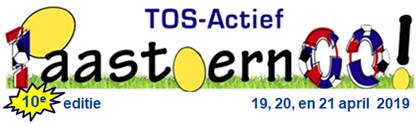 Beste trainers, leiders en ouders,Ook dit jaar organiseert TOS-actief  het Paastoernooi op 19,20 en 21 april 2019. Om dit lustrum voor onze kinderen extra feestelijk te laten verlopen zijn we naast de huidige sponsors nog op zoek naar sponsors en donateurs.Er is van alles mogelijk:Denk aan advertenties, beamer vermelding,  reclameborden/ vlaggen, toernooi-naam, donatie voor de loterij.Voor de loterij zijn we naast donaties ook op zoek naar prijzen. Heeft u nog mooi, compleet speelgoed liggen of andere leuke prijzen dan horen we het graag!  Bent of kent u iemand die met een bedrijf of particulier het Paastoernooi wil ondersteunen dan kunt u contact opnemen met  de Paascommissie via(06 21543883 of paastoernooi-tosactief@xs4all.nl)Met vriendelijke groetDe PaascommissieVacatures bij TOS Actief – meld je aan als vrijwilliger!Zoals genoemd staat de positie van secretaris vacant. Voor meer informatie: secretaris@tos-actief.nlAgenda vervolg seizoen21-22 april: paastoernooi